Žlebské Chvalovice18. srpna 2018Nástěnka CKP 9:30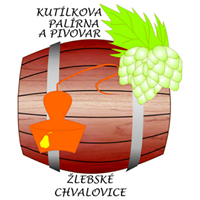 http://kutilkovapalirna.cz/Předpokládaná trasa: Moravany-Kočí-Slatiňany-Heřmanův Městec-Prachovice-Třemošnice-Žlebské Chvalovice-Ronov nad Doubravou-Turkovice-Choltice-Medlešice-Moravany